Allegato 1 Spett.le AMGA Legnano S.p.A.Via per Busto Arsizio n. 5320025 Legnano (MI)Oggetto: CANDIDATURA PER NOMINA INCARICOIl/la sottoscritto/a ..............................................................................................................................................  nato/a ........................................................................................... il ........................................................ residente a .......................................... via .........................................................  CAP ...................................... tel. ………………................................. fax .................................... cellulare ............................................................. e-mail ................................................... PEC ....................................................... Visto l’avviso pubblicato in data 07/05/2018 a cura di AMGA Legnano S.p.A. sul sito istituzionale della medesima – quale socio Unico di AMGA Sport S.S.D. R.L. – avente ad oggetto: “Avviso pubblico ai fini della nomina dell’Amministratore Unico della società AMGA SPORT S.S.D. a R.L.”presenta la propria candidatura per la nomina ad:“AMMINISTRATORE UNICO DELLA SOCIETÀ AMGA SPORT S.S.D. a R.L. ”A tal fine dichiara:di aver preso visione dei contenuti dell’avviso di selezione sopracitato che accetta senza riserve, impegnandosi all’osservanza degli adempimenti ed obblighi ivi previsti;di essere cittadino italiano;oppuredi essere cittadino di un paese membro dell’Unione Europea;oppuredi godere delle equiparazioni alla cittadinanza italiana previste dalla normativa vigente.di essere in possesso dei requisiti di candidabilità, eleggibilità e compatibilità alla carica di Consigliere Comunale;di aver assolto all’obbligo scolastico;di essere in possesso dei requisiti di professionalità, onorabilità ed autonomia ai sensi delle disposizioni legislative e regolamenti vigenti;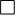 possedere una professionalità politica o amministrativa adeguata all’incarico da ricoprire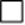 di non trovarsi in stato di conflitto di interessi rispetto alla società AMGA Sport, nonché alla controllante AMGA Legnano S.p.A.;di non trovarsi nelle condizioni di ineleggibilità previste dall’art. 1, comma 734 della Legge 296/2006 (non può essere nominato amministratore di Ente, Istituzione, Azienda pubblica, Società a totale o parziale capitale pubblico chi, avendo ricoperto nei cinque anni precedenti incarichi analoghi, abbia chiuso in perdita tre esercizi consecutivi);di non avere liti pendenti, in quanto parte di un procedimento civile od amministrativo, con AMGA Legnano S.p.A., le società dalla stessa controllate, gli Enti Locali soci della stessa ovvero la società AMGA Sport S.S.D. a R.L.;di non aver riportato condanne penali e non essere destinatari di provvedimenti che riguardino l’applicazione di misure di prevenzione;di non versare nelle condizioni di ineleggibilità previste dall’art. 2382 cod. civ.;di non ricadere nelle ipotesi di inconferibilità degli incarichi previste dal D.Lgs 39/2013 “Disposizioni in materia di inconferibilità e incompatibilità di incarichi presso le pubbliche amministrazioni e presso gli enti privati in controllo pubblico, a norma dell’art. 1, commi 49 e 50, della legge 6 novembre 2012, n. 190”; di non trovarsi in una delle condizioni previste dal D.Lgs. 267/2000 al titolo III, capo II, “incandidabilità, ineleggibilità, incompatibilità”, con riferimento alla società presso cui dovrebbe essere nominato;di non essere componente con deleghe dell’Organo Amministrativo delle società controllante AMGA Legnano S.p.A. o di una delle Amministrazioni Comunali socie dirette della stessa;di non essere il segretario o il presidente di partito politico a livello comunale, provinciale, regionale e nazionale;di non essere coniuge, ascendente, discendente, parente ed affine fino al terzo grado del Sindaco e degli Assessori del Comune Socio controllante in via indiretta di AMGA Sport S.S.D. a R.L., ovvero del Dirigente avente funzione di controllo sulle partecipazioni comunali della medesima Amministrazione, nonché delle cariche di vertice della società controllante AMGA Legnano S.p.A.;di non essere titolare, socio illimitatamente responsabile, amministratore, dipendente con poteri di rappresentanza e di coordinamento di imprese che esercitano, nel medesimo ambito territoriale, attività concorrenti o comunque connesse con i servizi per i quali la società è costituita;di non ricoprire la carica in oggetto in altre società o associazioni sportive dilettantistiche, nell’ambito della medesima Federazione sportiva o disciplina associata se riconosciuta dal Coni, ovvero nell’ambito della medesima disciplina facente capo ad un ente di promozione sportiva, ai sensi del comma 18 bis della L. 289/2002 art. 90 e dell’art. 13.5 dello Statuto Sociale.di non essere iscritto ad associazioni aventi scopi contrari ai principi ed alle prescrizioni della Costituzione Repubblicana; di rinunciare, in caso di nomina, alle eventuali cariche o incarichi o attività incompatibili con la funzione di cui trattasi;DICHIARA, ALTRESI’che in caso di nomina o designazione si obbliga ad assicurare la corretta rappresentanza degli interessi della Società, conformando la propria condotta alle norme di legge, ai provvedimenti comunali, nonché agli indirizzi della società controllante AMGA Legnano S.p.A. e dei Comuni Soci della stessa, Soci in via indiretta di AMGA SPORT S.S.D. a R.L.; di essere consapevole che, ai sensi dell’art. 5 comma 9, del d.l. 6 luglio 2013, n. 95, convertito dalla legge 7 agosto 2015, n.135, così come da ultimo modificato dall’art.7, comma 3, della legge 7 agosto 2015, n. 124, le cariche conferite dalle Pubbliche Amministrazioni a soggetti già lavoratori privati o pubblici collocati in quiescenza, in organi di governo degli Enti e delle Società dalle stesse controllate, sono consentite a titolo gratuito;di aver ricoperto le seguenti cariche pubbliche:NO/SI (in caso affermativo indicare periodo temporale)............................................................................................................................................................................... di ricoprire attualmente le seguenti cariche pubbliche:NO/SI (in caso affermativo specificarne gli estremi) ..........................................................................................................…………………………………………………………………di svolgere la seguente attività professionale:NO/SI (in caso affermativo specificare) ............................................................................................................................................................................... 6. di non trovarsi in stato di fallimento e che non esistono procedimenti per la dichiarazione dello stesso stato di fallimento; 7. di non essere stato amministratore di società che si trovino in stato di fallimento, di società nei cui confronti è stata dichiarata la liquidazione coatta o il concordato preventivo e che non esistano procedimenti per la dichiarazione di una di tali situazioni; 8. di aver ricevuto, nei cinque anni precedenti, incarichi come amministratore di Ente, Istituzione, Azienda Pubblica, Società a totale o parziale capitale pubblico, che abbiano chiuso in perdita tre esercizi consecutivi, ai sensi dell’art. 1, c. 734 – della Legge Finanziaria 27 dicembre 2006, n. 296 e successive integrazioni di legge NO/SI (in caso affermativo specificare enti/società): ............................................................................................................................................................................... Il/la sottoscritto/a, ai sensi della vigente normativa, autorizza il trattamento dei propri dati personali, anche mediante strumenti informatici, per le finalità connesse all’Avviso in oggetto.In fede Luogo e data ......................................Firma…………………………………………..Allegati:1) Curriculum vitae;2) Copia di un documento di riconoscimento in corso di validità.